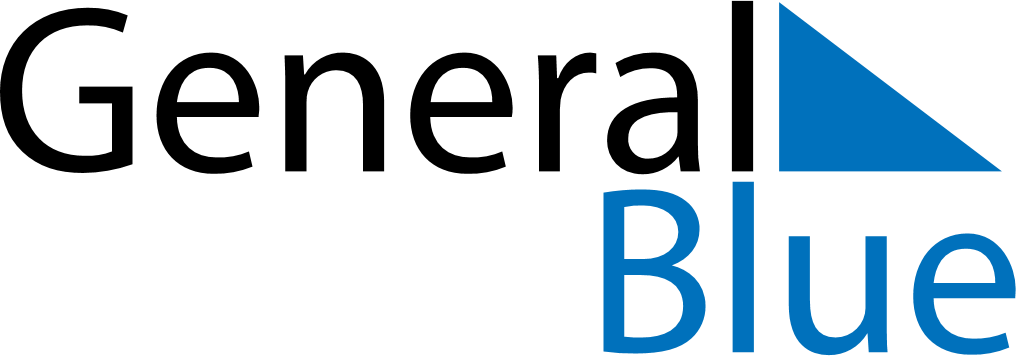 December 2019December 2019December 2019December 2019VenezuelaVenezuelaVenezuelaMondayTuesdayWednesdayThursdayFridaySaturdaySaturdaySunday123456778Immaculate Conception910111213141415Venezuelan Air Force Day16171819202121222324252627282829Christmas EveChristmas Day3031New Year’s Eve